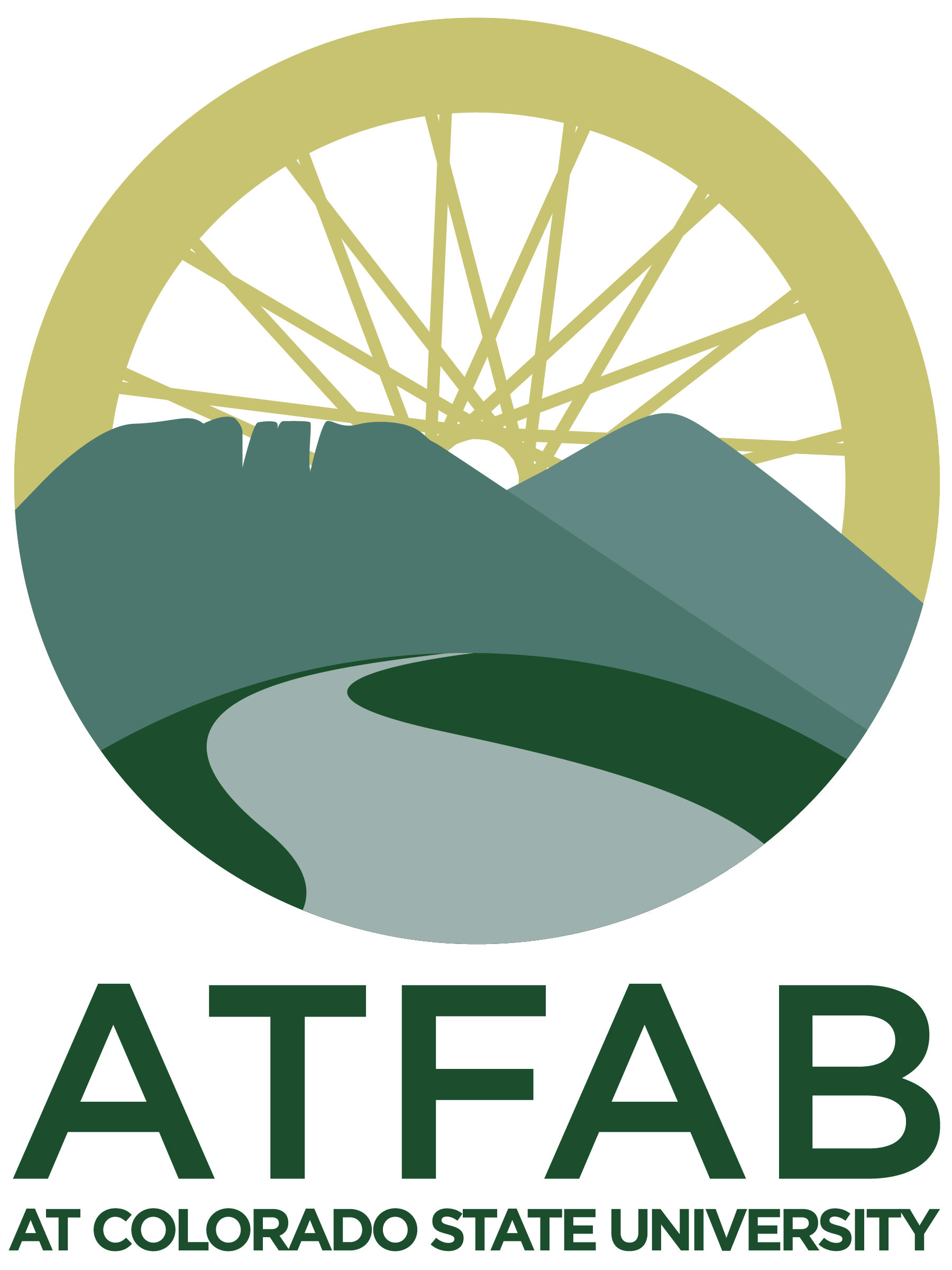 Colorado State UniversityAlternative Transportation Fee Advisory Board 2020-2021Project Rating CriteriaProject Name: ________________________________________________________________Estimated Initial Cost: _________________________________________________________Estimated Ongoing Costs: _____________________________________________________Criteria:                                                                                                                                     Points Allotted:      
            1.	Degree to which the proposed project directly benefitsCSU students, enhances transportation safety, and promotes equity.                                        _____ / 352.	Project design quality and efficiency. Anticipated project lifecycle,           construction time, and ongoing maintenance costs.                                                      	               _____ / 303.	Environmental benefit of proposed project.                                                                          	    _____ / 304.	Project aesthetics. Degree to which the architecture complements and/or supplements the locale of the project (for programmatic projects: the degree to which it complimentsthe CSU student body culture and needs).                                                                             	    _____ /  5                                                                                                                                 		          TOTAL:  _____ / 100Criteria Considerations:Degree to which the proposed project directly benefits CSU students and/or enhances transportation safety. 	Overall student population benefittedStudent surveys and supportAccessibility for disabled studentsHow this affects On Campus vs. Off Campus studentsIf there is a transportation need not being met without this change- would it affect if a student could get to class?Future needs; consider population growthEnhances transportation safety for all parties involvedIf this project is funded, where might that money come from? Would it take away money from resources students need?Data (surveys, transit data, etc.)Student feedback/demand for this proposed projectConsider what would be the most benefit to the most peopleIs this program wanted by the student body? If the program is only wanted by a particular group: does it help transportation equity at CSU?Project design quality. Anticipated project lifecycle, construction time, and ongoing maintenance costs.  How long until more money will be needed for the project? Is this considered in current price ask?How long will construction affect students? When will construction occur?How long will this project last until it will need to be renovated? Is there an external impact that would affect the life of the project? Are there other purposes- such as deliveries of large trucks- that would affect the lifetime of the project?Environmental benefit of proposed project.  Sustainable effortDoes the proposed project help reach the University’s goals around sustainability? How?Triple bottom lineSocial, Environmental, and Economic Costs; How does this benefit people, the economy, and/or the environment?Project aesthetics. Degree to which the architecture compliments and/or supplements the locale of the project. For programmatic projects: the degree to which the program compliments and/or supplements the CSU student body culture or needs. How is the proposed design compared to the current design standards of the University?Does the design go with the university and if it has needed to be, has it been approved through the University Design Standard process?If the design is programmatic, does it represent CSU’s culture? Does the project or program recognize ATFAB’s contribution?